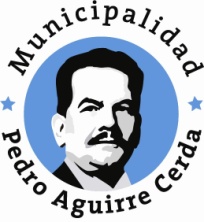 INVERSION TERRITORIO SURFecha Actualización:  Noviembre 2015Fecha Impresión: 24 de diciembre de 2015N°PROYECTOFUENTE FINANCIAMIENTOMONTO TOTAL($)ESTADOAÑOAREA35CONSTRUCCION COMPLEJO DEPORTIVO ESTADIO DAVILA - FNDR 2011IND$955,487,000EJECUCION2015DEPORTE36HABILITACION SALA DE ESTIMULACION Y ESPERA INFANTIL AMADOR NEGHMEMINSAL - PMG SALUD$6,003,000EJECUTADO2012SALUD37MEJORAMIENTO AREA DE ATENCION DENTAL CENTRO DE ESPECIALIDADES MEDICAS Y ODONTOLOGICAS VILLA SURMINSAL - PMG SALUD$21,850,000EJECUTADO2012SALUD38RECUPERACION DE MULTICANCHA LOS MAITENESMINISTERIO INTERIOR - BARRIO EN PAZ$46,339,000EJECUTADO2012DEPORTE39CONTRATACION DE ESTUDIO MECANICA DE SUELO SECTOR LOS MAITENESMINISTERIO INTERIOR - BARRIO EN PAZ$2,000,000EJECUTADO2012SEGURIDAD PUBLICA40RECUPERACION ESPACIO PUBLICO VILLA SURMINSAL$15,516,000EJECUTADO2012SALUD41MEJORAMIENTO BAÑOS Y COCINA PERSONAL CEM Y VILLA SURMINSAL$8,485,000EJECUTADO2012SALUD42CONSTRUCCIÓN CASA DE LA CULTURAFNDR - CNCA$1,733,004 ,000EJECUTADO2012 -2014CULTURA43REPARACIONES MAYORES CENTRO INTEGRADO DE ADULTOS CEIAMINEDUC$174,625 ,000EJECUTADO2013EDUCACION44OBRAS DE INFRAESTRUCTURA EN ESTABLECIMIENTOS EDUCACIONALES CENTRO EDUC. OCHAGAVIA ESC. LO VALLEDOR, ESC. VILLA SURMINEDUC - FAGEM$46,538 ,000EJECUTADO2014EDUCACION45MANTENIMIENTO CONSULTORIO VILLA SURMINSAL$19,981,000EJECUTADO2014SALUD46REPARACION Y MANTENCION ESTABLECIMIENTOS EDUCACIOANALES MUNICIPALES LIC. E.BACKAUSSE, R. LATCHAM, VILLA SUR, ESC. BARCELONA Y POETAS DE CHILEMINEDUC$67,548,000EJECUTADO2014EDUCACION47CONSERVACIÓN DE VEREDAS U.V. 14CIRCULAR 33$328,000,000 EJECUCION2014DESARROLLO URBANO48REPARACION Y MANTENCION ESTABLECIMIENTOS EDUCACIONALES LA VICTORIA, E. PEREIRA SALAS, REP. MEXICANA, BOROA, CEIAMINEDUC$74,401,000 EJECUTADO2014EDUCACION49CLINICA VETERINARIA MUNICIPALMUNICIPAL$22,471,000 EJECUCION2014SALUD50ADQUISICION EQUIPOS CASA DE LA CULTURA PACCNCA-GORE$24,410,000 EJECUCION2015CULTURA51REPARACION Y MANTENCION ESTABLECIMIENTOS EDUCACIONALES PARQUE LAS AMERICAS, CONSOLIDADA DÁVILA, LO VALLEDOR, RISOPATRON Y RAYITO DE LUZMINEDUC$62,584,000 EJECUCION2015EDUCACION52RECUPERACIÓN SEDE SOCIAL LOS MAITENES UNIDAD VECINAL Nº14 MIN INT PCSP$42,963,000EJECUCION2015DESARROLLO SOCIAL53CONSTRUCCION ESPACIOS SEGUROS EN LAS POBLACIONES SANTA ADRIANA Y NAVIDADMIN INT PCSP$64,987,000 EJECUCION2015SEGURIDAD PUBLICA54MEJORAMIENTO CONDICIONES DE SEGURIDAD DE LA POBLACION VILLA SURMIN INT PCSP$157,797,000EJECUCION2015SEGURIDAD PUBLICA57CONSERVACION ESCUELA CONSOLIDADA DAVILAFNDR FIE$1,239,000,000 EJECUCION2015DESARROLLO URBANO59PINTURA Y MEJORAMIENTO DE FACHADAS PARA ESTABLECIMIENTOS EDUCACIONALES: LA VICTORIA, LICEO E. BACKAUSSE. VILLA SUR, R. LATCHAM, RISOPATRON.MINEDUC$94,418,000$88,781,000EJECUTADOEJECUTADO20152015EDUCACION60NORMALIZACION ELECTRICA C. SALUD VILLA SUR Y ADQUISICION GRUPO ELECTROGENOMINSAL$122,778,000EJECUTADO2015SALUD62CONSTRUCCION SALA CUNA Y NIVEL MEDIO TONGOY - TACITO - PAC ETAPA EJECUCIONJUNJI$582,288,000LICITACION2015EDUCACION